Муниципальное дошкольное образовательное учреждение детский сад «Огонёк» муниципального района город Нерехта и Нерехтский район Костромской областиКонспектнепосредственно образовательной деятельностипо образовательной области «Художественно-эстетическое развитие»в средней - старшей группе общеразвивающей направленностина тему: «Космос глазами детей»                                                                                                     Подготовила: Попова  Елена Евгеньевна, воспитатель 1 квалификационной категории                                                                  п. Космынино2018Цель: создание условий для воплощения представлений о космосе и космических объектах в лепке, посредством создания макета космоса в рамках коллективной творческой деятельности.Задачи для средней группы:Образовательныеформировать представления о космосе, космических объектах (планетах, звёздах, кометах);закреплять умение детей использовать в лепке разные способы и приёмы, усвоенные ранее (прищипывания, вытягивания, скатывания и пр.) при лепке объектов космоса (планет, звёзд, комет);учить смешивать пластилин разного цвета для получения нового оттенка.Развивающие:развивать мелкую моторику и координацию движений рук;Воспитательные:воспитывать усидчивость, аккуратность, самостоятельность при выполнении творческой работы.Задачи для старшей группы:Образовательные:расширять представления о космосе, космических объектах, космических летательных аппаратах;формировать умение создавать образ космического корабля (ракеты) в лепке конструктивным или пластическим способом, используя освоенные ранее приёмы лепки (скатывание, раскатывание, вытягивание, сглаживание;формировать умение выполнять последовательно все этапы работы используя схемы лепки, проявляя самостоятельность.Развивающие:развивать познавательный интерес к объектам окружающего мира, любознательность;развивать творческое воображение и фантазию.Воспитательные:формировать интерес к коллективной деятельности со сверстниками и младшими товарищами при создании общего творческого продукта;продолжать воспитывать усидчивость, аккуратность при работе с пластилином.Интеграция с образовательными областями: познавательное развитие, речевое развитие.Вид детской деятельности, лежащий в основе непосредственно образовательной деятельности: игровая, продуктивная, коммуникативная, двигательная.Предварительная работа:Методы и приемы:Наглядный: показ, демонстрация.Словесный: художественное слово, беседа, рассказ, вопросы, пояснения.Игровой: загадки, создание игровой ситуации космического полёта.Словарная работа: обогащение словаря словами (космос, комета, планета, космический корабль, ракета).Материалы, оборудование: композиционная основа (макет космоса), пластилин, дощечка, салфетки, стеки на каждого ребёнка, ноутбук, мольберт, картинки с изображением космоса, схемы-алгоритмы действий.Ход образовательной деятельностиСредний дошкольный возрастСтарший дошкольный возраст- беседы «Что такое космос?», «Первый полёт в космос»; - отгадывание загадок;- наблюдения на прогулке за солнцем;- рассматривание книг и иллюстраций, альбомов о космосе, рисование, чтение энциклопедии «Я познаю мир;- разучивание текста двигательной разминки- беседы «Что такое космос?», «Первый полёт в космос»; - отгадывание загадок;- наблюдения на прогулке за солнцем;- рассматривание книг и иллюстраций, альбомов о космосе, рисование, чтение энциклопедии «Я познаю мир;- разучивание текста двигательной разминкиПросмотр презентации «Первый полёт в космос»Просмотр презентации «Солнечная система»Просмотр видеоролика «Выдающиеся и знаменитые» (космонавты)Просмотр видеоролика «Выдающиеся и знаменитые» (космонавты)Работа со схемами алгоритмами в совместной с педагогом деятельностиЧасти НОДДеятельность воспитателяДеятельность детей1 часть – вводнаяВведение в тему НОДСоздание благоприятного эмоционального фона, концентрация внимания детей;Мотивация детей на предстоящую деятельностьВоспитатель:Ребята, сегодня у нас с вами гости! Давайте поздороваемся так, как сказано в стихотворенииПридумано кем – тоПросто и мудроПри встрече здороваться!- Доброе утро!Воспитатель: А вы знаете ребята, что когда сегодня утром, я шла на работу, то встретила почтальона, и он сказал мне, что он очень устал, потому что в праздники у него как всегда очень много работы. Всем нужно разнести поздравительные открытки…Только вот я совсем не помню, а какие же праздники у нас весной? А вы знаете?Но у нашего почтальона есть самый любимый весенний праздник. Почтальон мне сказал, что мы обязательно догадаемся, что это за праздник, когда откроем вот этот конверт. Давайте посмотрим, что в нём (воспитатель открывает конверт, в нём лежат три звезды с загадками)Ребята, да здесь звёзды, а на них загадки. Попробуете их отгадать? (воспитатель читает детям загадки)На корабле воздушном,Космическом, послушном,Мы, обгоняя ветер,Несемся на... (ракете)Планета голубая,Любимая, родная,Она твоя, она моя,А называется... (Земля)Самый первый в космосеЛетел с огромной скоростьюОтважный русский парень,Наш космонавт Юрий … (Гагарин)Воспитатель:Молодцы! Все загадки отгадали.Дети играют на ковре в группу входят взрослые педагогиДети здороваются.Дети предполагают, называя знакомые праздникиОтветы детей:Да!Дети отгадывают загадки:Ракета, Земля, Гагарин.Актуализация имеющихся знаний Расширение представлений о космосе и космических объектах, космических летательных аппаратах (старший дошкольный возраст)Формулирование цели, предстоящей деятельности и принятие её детьмиВоспитатель:Ну что, ребята, вы теперь догадались, о каком празднике говорил наш почтальон? Мы с вами знаем, что 12 апреля наша страна отмечает День Космонавтики. Скажите мне, пожалуйста, почему?Воспитатель:Правильно (воспитатель показывает картинки на доске)Первым человеком, покорившим космос, был русский космонавт Ю.А. Гагарин  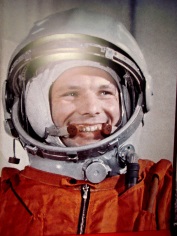 Он облетел Землю на корабле - спутнике «Восток» 12 апреля 1961 г. 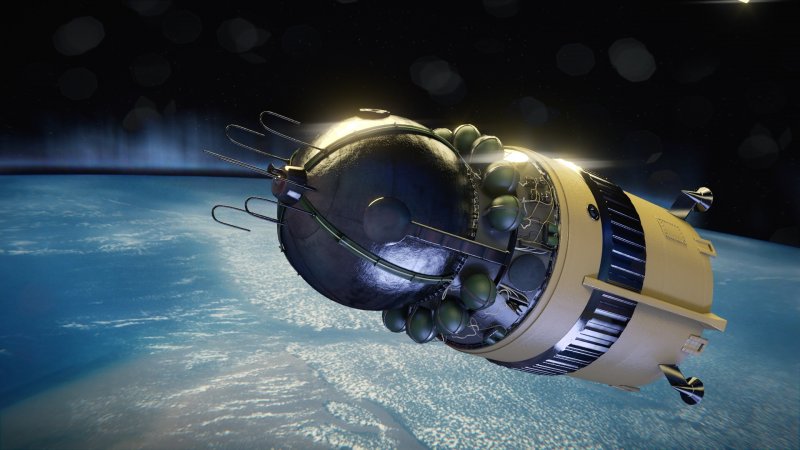 Посмотрите какой он интересной формы. У него есть различные антенны, отсек для космонавта и отсеки для аппаратов и устройств.Из корабля «Восток» Юрий Гагарин увидел, как прекрасна наша планета Земля 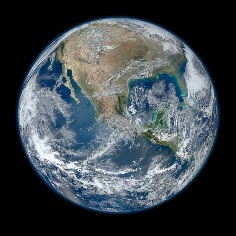 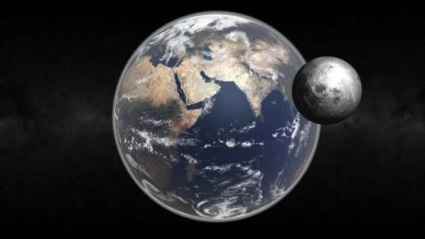  А рядом с нашей планетой он увидел Луну. Посмотрите и наша планета Земля и Луна одинаковой  формы. А вы знаете какой?Правильно!Ребята, а вам бы хотелось отправиться в космос и увидеть все то, что видят космонавты? Тогда давайте мы скажем знаменитую фразу Юрия Гагарина  «Поехали!» (включается космическая музыка, выполняется физкультминутка)Воспитатель:Всё готово для полета, мало времени для взлета(дети поднимаю руки сначала в стороны, затем вперёд),Ждут ракеты всех ребят(соединяют пальцы над головой, изображая ракету).Дружно дети встали в ряд(маршируют на месте).Наклонились вправо-влево(дети делают наклоны в стороны)Отдадим земной поклон(наклоны вперед)Вот ракета полетела, опустел наш космодром(прыжки на двух ногах).Ответы детей: даОтветы детей: Мы празднуем день космонавтики 12 апреля, потому что в этот день человек первый раз полетел в космос.Дети рассматривают картинки и слушают рассказ воспитателя.Ответы детей: круглой формыДети соглашаютсяДети хором говорят: поехали!Дети встают в круг и выполняют движения в соответствие с текстом2 часть – основнаяФормирование представлений о космосе, космических объектах (планетах, звёздах, кометах)Закреплять умение детей использовать в лепке разные способы и приёмы, усвоенные ранее (прищипывания, вытягивания, скатывания и пр.) при лепке объектов космоса (планет, звёзд, комет); учить смешивать пластилин разного цвета для получения нового оттенка (средний дошкольный возраст)Формировать умение создавать образ космического корабля (ракеты) в лепке конструктивным или пластическим способом, используя освоенные ранее приёмы лепки (скатывание, раскатывание, вытягивание, сглаживание; формировать умение выполнять последовательно все этапы работы используя схемы лепки, проявляя самостоятельность.3 часть – итоговаяПодведение итогов (рефлексия деятельности) Воспитатель:Вот мы и в космосе (демонстрируется картинки «Космос»).Посмотрите, как много всего, видит космонавт из своего космического корабля. В космосе много разных звёзд и созвездий, космонавты видят разные планеты: большие и маленькие, мимо корабля пролетают кометы с длинными хвостами из космической пыли, пролетают спутники и разные метеориты.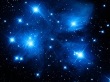 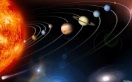 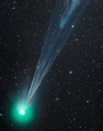 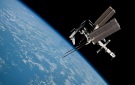 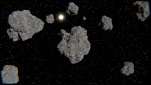 (Звучит аудиозапись с наложенными звуковыми эффектами).Внимание! Поступает сообщение из центра управления полётами. Каждый космонавт должен выполнить секретное задание! Ваши задания находятся в главном отсеке космического корабля.Воспитатель:Ребята, вы готовы выполнить секретное задание?Тогда я предлагаю вам занять свои места в главном отсеке космического корабля.Первый ряд – команда № 1(дети средней группы)Второй ряд – команда №2 (дети старшей группы)Я буду командиром всех команд, посмотрите у меня есть модель космоса и все ваши задания. Давайте рассмотрим внимательнее. Воспитатель показывает макет звёздного неба и расположенные на мольберте схемы, объясняет приёмы лепки. Для каждой возрастной группы. При лепке планет воспитатель показывает способ смешивания 2-3- цветов пластилина. Дети средней группы используют приёмы прищипывания, вытягивания, скатывания и пр. Дети старшего дошкольного возраста используют конструктивный и пластический способы лепки, разнообразные приёмы лепки.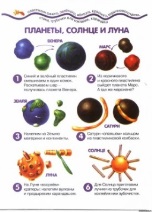 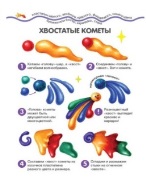 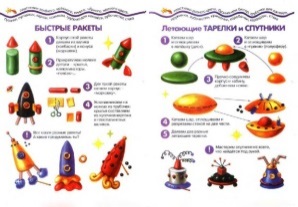 Воспитатель:Ну, что? Инструкции получены,Прежде чем приступить к выполнению задания, нам нужно подготовит свои руки к работе. Готовы? Раз, два, три, четыре, пять - (По одному загибают пальчики на обеих руках.)В космос полетел отряд. (Соединяют ладошки вместе)Командир в бинокль глядит, (Пальца обеих рук соединяются с большими, образуя «бинокль».)Что он видит впереди?Солнце, планеты, спутники, кометы, большой космический корабль. (Загибают пальчики обеих рук.)Воспитатель:Молодцы! Теперь можно приступать к работе.Только помните в космосе очень тихо и только лишь доносятся тихие звуки.(звучит космическая музыка) (Воспитатель оказывает индивидуальную помощь)Для детей, которые быстро справляются с заданием может быть предложено слепить космические объекты по желанию дополнительно.Все созданные детьми работы помещаются на общую модель (макет) космоса.Оформление макета «Космос» детскими работамиВоспитатель:Как вы думаете вы выполнили задание центра управления полётами? У нас с вами получилась модель космоса? Понравились вам в космосе?  Вы запомнили, что видят из своего корабля космонавты?Воспитатель:Ребята, я думаю, нашим космонавтам ваши работы очень бы понравились, а наша модель совсем как настоящий космос получилась.(Звучит аудиозапись с наложенными звуковыми эффектами).Воспитатель:Внимание! Поступает сообщение из центра управления полётами. За точно выполненные задания команда космического корабля награждается медалями.Дети рассматривают изображения, делятся впечатлениямиОтветы детей: готовыДети рассаживаются за столыДети рассматривают схемы и повторяют движения в воздухе.Дети выполняют пальчиковую гимнастикуДети выполняют самостоятельно свои задания, используя предложенные схемы.Дети обдумывают свои замыслы. Вспоминают о том, что можно смешивать пластилин разных цветов, чтобы передать особенности Земли, Марса, Венеры.По своему желанию дети лепят планеты и кометы, спутники и ракеты.Дети рассказывают о своих работах и раскладывают их на макете космоса.Дети проводят оценку своей деятельности с помощью воспитателяОтветы детей: да/нетДети надевают медали